ПРИКАЗот «30» ноября 2021г.                                                                                               № 322с. ОнгудайОб оказании платных медицинскихуслуг в БУЗ РА «Онгудайская районная больница»В соответствии с Гражданским кодексом Российской Федерации, Федеральным законом «Об основах охраны здоровья граждан в Российской Федерации», Законом Российской Федерации «О защите прав потребителей», Постановлением Правительства РФ от 04.10.2012 № 1006 «Об утверждении Правил предоставления медицинскими организациями платных медицинских услуг» приказываю:Утвердить Положение о порядке и условиях предоставления платных медицинских услуг в БУЗ РА «Онгудайская районная больница» согласно Приложению №1 к настоящему приказу. Утвердить Прейскурант цен на платные медицинские услуги, предоставляемые БУЗ РА «Онгудайская районная больница» согласно Приложению №2 к настоящему приказу.Утвердить график работы медицинских работников, участвующих в оказании платных медицинских услуг в БУЗ РА «Онгудайская районная больница» согласно Приложению №3 к настоящему приказу.Медицинским работникам, участвующим в предоставлении платных медицинских и иных услуг в БУЗ РА «Онгудайская районная больница» руководствоваться настоящим приказом. Список медицинских работников, участвующих в оказании платных медицинских услуг разместить на официальном сайте в информационно-телекоммуникационной сети Интернет и информационных стендах (стойках) медицинской организации.Признать утратившим силу Приказ от 11 января 2021 года №3 «Об утверждении Порядка предоставления платных медицинских и иных услуг в БУЗ РА «Онгудайская районная больница»»Настоящий приказ разместить на официальном сайте в информационно-телекоммуникационной сети Интернет и информационных стендах (стойках) медицинской организации.Контроль за исполнением настоящего приказа возложить на заведующую поликлиникой Кадину Т.А.Главный врач                                                                                                  И.С. ГазетоваПриложение №1Утвержден Приказом от «30» ноября 2021г. № 322Положениео порядке и условиях предоставления платных медицинскихуслуг в медицинской организации1. Общие положения1.1. Настоящее положение о предоставлении платных медицинских услуг в БУЗ РА «Онгудайская районная больница» (далее - Положение) разработано в соответствии с Гражданским кодексом Российской Федерации, Федеральным законом от 21.11.2011 № 323-ФЗ «Об основах охраны здоровья граждан в Российской Федерации», Постановлением Правительства Российской Федерации от 04.10.2012 № 1006 «Об утверждении Правил предоставления медицинскими организациями платных медицинских услуг», и определяет требования к оказанию платных медицинских услуг в БУЗ РА «Онгудайская районная больница» (далее - медицинская организация) гражданам с целью более полного удовлетворения потребности населения в медицинской помощи.1.2. В настоящем Положении используются следующие понятия:1.2.1. Платные медицинские услуги - медицинские услуги, предоставляемые на возмездной основе за счет личных средств граждан, средств юридических лиц и иных средств на основании договоров, в том числе договоров добровольного медицинского страхования (далее - Договор).1.2.2. Медицинская услуга - мероприятие или комплекс мероприятий, направленных на профилактику заболеваний, их диагностику, лечение и реабилитацию, имеющих самостоятельное законченное значение и определенную стоимость.1.2.3. Потребитель - физическое лицо, имеющее намерение получить либо получающее платные медицинские услуги лично в соответствии с договором. Потребитель, получающий платные медицинские услуги, является пациентом, на которого распространяется действие Федерального закона от 21.11.2011 № 323-ФЗ «Об основах охраны здоровья граждан в Российской Федерации».1.2.4. Заказчик - физическое (юридическое) лицо, имеющее намерение заказать (приобрести) либо заказывающее (приобретающее) платные медицинские услуги в соответствии с договором в пользу потребителя.1.2.5. Исполнитель - медицинская организация, предоставляющая платные медицинские услуги потребителям.2. Основания и условия оказания платных медицинских услуг2.1. При заключении договора потребителю (заказчику) предоставляется в доступной форме информация о возможности получения соответствующих видов и объемов медицинской помощи без взимания платы в рамках программы государственных гарантий бесплатного оказания гражданам медицинской помощи и территориальной программы государственных гарантий бесплатного оказания гражданам медицинской помощи (далее - соответственно программа, территориальная программа).2.2. Отказ потребителя от заключения договора не может быть причиной уменьшения видов и объемов медицинской помощи, предоставляемых такому потребителю без взимания платы в рамках программы и территориальной программы.2.3. Основаниями для оказания платных медицинских услуг являются:2.3.1. Оказание медицинских услуг на иных условиях, чем предусмотрено программой государственных гарантий бесплатного оказания гражданам медицинской помощи, территориальными программами государственных гарантий бесплатного оказания гражданам медицинской помощи и (или) целевыми программами, по желанию потребителя (заказчика).2.3.2. Предоставление медицинских услуг анонимно (кроме случаев, предусмотренных законодательством Российской Федерации).2.3.3. Предоставление медицинских услуг гражданам иностранных государств, лицам без гражданства, за исключением лиц, застрахованных по обязательному медицинскому страхованию, и гражданам Российской Федерации, не проживающим постоянно на ее территории и не являющимся застрахованными по обязательному медицинскому страхованию, если иное не предусмотрено международными договорами Российской Федерации.2.3.4. Добровольное желание гражданина или его законного представителя получить медицинскую услугу на возмездной основе.2.4. Скорая медицинская помощь всем категориям граждан оказывается бесплатно. Оказание скорой медицинской помощи на возмездной основе допускается только в случае включения данного вида медицинской помощи страховыми организациями в программу добровольного медицинского страхования.2.5. Платные медицинские услуги оказываются Медицинской организациейна основании Лицензии № ЛО-04-01-000574 от «08» декабря 2021 года по видам медицинской деятельности, согласно перечня платных медицинских услуг.2.6. Медицинская организация имеет лицевой счет по учету средств от предпринимательской или иной приносящей доход деятельности.2.7. При оказании платных медицинских услуг Медицинской организацией соблюдаются порядки оказания медицинской помощи, а именно:2.7.1. Оказание платных медицинских услуг осуществляется в соответствии с требованиями, предъявляемыми к методам диагностики, консультации и лечения, разрешенными на территории Российской Федерации в полном объеме стандарта медицинской помощи либо по просьбе пациента в виде осуществления отдельных консультаций или медицинских вмешательств, в том числе в объеме, превышающем объем выполняемого стандарта медицинской помощи.2.7.2. Качество предоставляемых Медицинской организацией платных медицинских услуг должно соответствовать условиям заключенного договора с потребителем (заказчиком), а при отсутствии в договоре условий об их качестве - требованиям, предъявляемым к услугам соответствующего вида.2.7.3. Платные медицинские услуги предоставляются при наличии информированного добровольного согласия потребителя (законного представителя потребителя), данного в порядке, установленном законодательством Российской Федерации об охране здоровья граждан.2.8. Достоверная, доступная и бесплатная информация, включающая в себя сведения о Медицинской организации, месте ее нахождения, сведения о лицензии на осуществление медицинской деятельности, перечень платных медицинских услуг, порядок и условия их предоставления и оплаты, сведения о режиме работы организации (подразделений, кабинетов), сведения о медицинских работниках, участвующих в предоставлении платных медицинских услуг, об уровне их профессионального образования и квалификации, предоставляется посредством размещения на сайте Медицинской организации в информационно-телекоммуникационной сети Интернет и информационных стендах (стойках) организации.3. Порядок заключения договора и оплаты медицинских услуг3.1. Договор заключается потребителем (заказчиком) и исполнителем в письменной форме.3.2. Договор должен содержать:3.2.1. Сведения об исполнителе.3.2.2. Номер лицензии на осуществление медицинской деятельности, дату ее регистрации с указанием перечня работ (услуг), составляющих медицинскую деятельность медицинской организации в соответствии с лицензией, наименование, адрес места нахождения и телефон выдавшего ее лицензирующего органа.3.2.3. Фамилию, имя и отчество (если имеется), адрес места жительства и телефон потребителя (законного представителя потребителя);фамилию, имя и отчество (если имеется), адрес места жительства и телефон заказчика - физического лица;наименование и адрес места нахождения заказчика - юридического лица.3.2.4. Перечень платных медицинских услуг, предоставляемых в соответствии с договором.3.2.5. Стоимость платных медицинских услуг, сроки и порядок их оплаты.3.2.6. Условия и сроки предоставления платных медицинских услуг.3.2.7. Должность, фамилию, имя, отчество (если имеется) лица, заключающего договор от имени исполнителя, и его подпись, фамилию, имя, отчество (если имеется) потребителя (заказчика) и его подпись. В случае если заказчик является юридическим лицом, указывается должность лица, заключающего договор от имени заказчика.3.2.8. Ответственность сторон за невыполнение условий договора.3.2.9. Порядок изменения и расторжения договора.3.2.10. Иные условия, определяемые по соглашению сторон.3.3. На предоставление платных медицинских услуг может быть составлена смета. Ее составление по требованию потребителя (заказчика) или исполнителя является обязательным, при этом она является неотъемлемой частью договора.3.4. В случае если при предоставлении платных медицинских услуг требуется предоставление на возмездной основе дополнительных медицинских услуг, не предусмотренных договором, исполнитель обязан предупредить об этом потребителя (заказчика).Без согласия потребителя (заказчика) исполнитель не вправе предоставлять дополнительные медицинские услуги на возмездной основе.3.5. В случае если при предоставлении платных медицинских услуг потребуется предоставление дополнительных медицинских услуг по экстренным показаниям для устранения угрозы жизни потребителя при внезапных острых заболеваниях, состояниях, обострениях хронических заболеваний, такие медицинские услуги оказываются без взимания платы в соответствии с Федеральным законом от 21.11.2011 № 323-ФЗ «Об основах охраны здоровья граждан в Российской Федерации».3.6. В случае отказа потребителя после заключения договора от получения медицинских услуг договор расторгается. Исполнитель информирует потребителя (заказчика) о расторжении договора по инициативе потребителя, при этом потребитель (заказчик) оплачивает исполнителю фактически понесенные исполнителем расходы, связанные с исполнением обязательств по договору.3.7. Исполнителем после исполнения договора выдаются потребителю (законному представителю потребителя) медицинские документы (копии медицинских документов, выписки из медицинских документов), отражающие состояние его здоровья после получения платных медицинских услуг.3.8. Заключение договора добровольного медицинского страхования и оплата медицинских услуг, предоставляемых в соответствии с указанным договором, осуществляются в соответствии с Гражданским кодексом Российской Федерации и Законом Российской Федерации от 27.11.1992 № 4015-1 «Об организации страхового дела в Российской Федерации».4. Учет объемов платных услуг4.1. Объем платных услуг отражает объем потребления населением различных видов услуг и измеряется суммой денежных средств, полученных от населения, организаций, а также иных источников, предусмотренных законодательством Российской Федерации.4.2. В формах статистической отчетности объем платных услуг населению приводится в фактически действующих рыночных ценах, включающих налог на добавленную стоимость и другие обязательные платежи.4.3. Перечни платных медицинских услуг и услуг сервиса, оказываемых Медицинской организацией, размещаются на официальном сайте Медицинской организации ongudai-crb.med04.ru и информационных стендах (стойках) организации с постоянным внесением изменений в эти перечни.5. Цены на платные медицинские услуги и порядок оплаты5.1. Стоимость медицинских услуг определяется на основании сметы с учетом всех расходов, связанных с предоставлением этих услуг. Цена на платные медицинские услуги должна быть выражена в рублях.5.2. Цены на платные медицинские услуги формируются Медицинской организацией и утверждаются Прейскурантом цен на платные медицинские услуги.5.3. Медицинская организация вправе по своему усмотрению предоставлять льготы для отдельных категорий граждан в размере, не превышающем заложенную в цену прибыль (с уплатой налога на прибыль в установленном порядке).5.4. Оплата медицинских услуг производится путем безналичных расчетов через учреждения банков или путем внесения наличных денег непосредственно в кассу Медицинской организации с выдачей документа, подтверждающего оплату (кассового чека или документа, оформленного на бланке строгой отчетности, приравненного к кассовому чеку).5.5. По требованию лица, оплатившего услуги, Медицинская организация обязана выдать справку об оплате медицинских услуг для представления в налоговые органы Российской Федерации установленной формы.6. Контроль за предоставлением платных медицинских услуги ответственность исполнителя6.1. Контроль за организацией и качеством оказания платных медицинских услуг, а также правильностью взимания платы за оказанные платные медицинские услуги осуществляет в пределах своей компетенции Федеральная служба по надзору в сфере защиты прав потребителей и благополучия человека.6.2. За неисполнение либо ненадлежащее исполнение обязательств по договору исполнитель несет ответственность, предусмотренную законодательством Российской Федерации.6.3. Вред, причиненный жизни или здоровью пациента в результате предоставления некачественной платной медицинской услуги, подлежит возмещению исполнителем в соответствии с законодательством Российской Федерации.Приложение №3Утвержден Приказом от «30» ноября 2021г. № 322График работы медицинских работников, участвующих в оказании платных медицинских услуг в БУЗ РА «Онгудайская районная больница»Список медицинских работников, участвующих в оказании платных медицинских услугБЮДЖЕТНОЕ  УЧРЕЖДЕНИЕ ЗДРАВООХРАНЕНИЯ РЕСПУБЛИКИ  АЛТАЙ«ОНГУДАЙСКАЯ РАЙОННАЯ  БОЛЬНИЦА»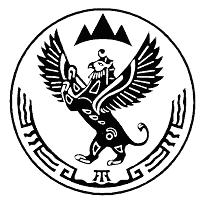 АЛТАЙ РЕСПУБЛИКАНЫН СУ-КАДЫК КОРЫЫР БЮДЖЕТ ТОЗОМИОНДОЙ АЙМАКТЫН ТОС ЭМЧИЛИГИДолжность Пн.Вт.Ср.Чт.Пт.Терапевт с 12.30 – 13.00с 16.42с 12.30 – 13.00с 16.42с 12.30 – 13.00с 16.42с 12.30 – 13.00с 16.42с 12.30 – 13.00с 16.42Кардиолог с 12.30 – 13.00с 16.42с 12.30 – 13.00с 16.42с 12.30 – 13.00с 16.42с 12.30 – 13.00с 16.42с 12.30 – 13.00с 16.42Травматолог с 12.30 – 13.00с 16.42с 12.30 – 13.00с 16.42с 12.30 – 13.00с 16.42с 12.30 – 13.00с 16.42с 12.30 – 13.00с 16.42Невролог с 12.30 – 13.00с 16.42с 12.30 – 13.00с 16.42с 12.30 – 13.00с 16.42с 12.30 – 13.00с 16.42с 12.30 – 13.00с 16.42Психиатр с 12.30 – 13.00с 16.42с 12.30 – 13.00с 16.42с 12.30 – 13.00с 16.42с 12.30 – 13.00с 16.42с 12.30 – 13.00с 16.42Хирург с 12.30 – 13.00с 16.42с 12.30 – 13.00с 16.42с 12.30 – 13.00с 16.42с 12.30 – 13.00с 16.42с 12.30 – 13.00с 16.42Офтальмолог с 12.30 – 13.00с 16.42с 12.30 – 13.00с 16.42с 12.30 – 13.00с 16.42с 12.30 – 13.00с 16.42с 12.30 – 13.00с 16.42Отоларинголог с 12.30 – 13.00с 16.42с 12.30 – 13.00с 16.42с 12.30 – 13.00с 16.42с 12.30 – 13.00с 16.42с 12.30 – 13.00с 16.42Дерматовенеролог с 12.30 – 13.00с 16.42с 12.30 – 13.00с 16.42с 12.30 – 13.00с 16.42с 12.30 – 13.00с 16.42с 12.30 – 13.00с 16.42Акушер - гинекологс 12.30 – 13.00с 16.42с 12.30 – 13.00с 16.42с 12.30 – 13.00с 16.42с 12.30 – 13.00с 16.42с 12.30 – 13.00с 16.42Эндокринолог с 12.30 – 13.00с 16.42с 12.30 – 13.00с 16.42с 12.30 – 13.00с 16.42с 12.30 – 13.00с 16.42с 12.30 – 13.00с 16.42Нарколог с 12.30 – 13.00с 16.42с 12.30 – 13.00с 16.42с 12.30 – 13.00с 16.42с 12.30 – 13.00с 16.42с 12.30 – 13.00с 16.42Онколог с 12.30 – 13.00с 16.42с 12.30 – 13.00с 16.42с 12.30 – 13.00с 16.42с 12.30 – 13.00с 16.42с 12.30 – 13.00с 16.42Ревматолог с 12.30 – 13.00с 16.42с 12.30 – 13.00с 16.42с 12.30 – 13.00с 16.42с 12.30 – 13.00с 16.42с 12.30 – 13.00с 16.42Инфекционист с 12.30 – 13.00с 16.42с 12.30 – 13.00с 16.42с 12.30 – 13.00с 16.42с 12.30 – 13.00с 16.42с 12.30 – 13.00с 16.42№ п/пФИО медицинского работникаДолжность Образование1Овчинникова В.И.Врач – терапевт участковыйВрач – лечебник, аккредитация специалиста до 19.07.2023 г2Кободекова А.В.Врач – терапевт участковыйВрач – лечебник, аккредитация специалиста до 28.07.2026 г3Чараганова В.С.Врач – терапевт участковыйВрач общей практики – сертификат до 30.12.2021, врач гериатр – сертификат до 21.04.2022, врач –кардиолог (первичная аккредитация специалиста кардиолога до 29.07.2026)4Майманова Ю.В.Врач – терапевт участковыйВрач – лечебник первичная аккредитация специалиста до 17.07.20235Тохтонова В.С.Врач - неврологВрач, невролог – сертификат до 27.09.2024,Психиатр – нарколог сертификат до 30.11.2022, Психиатр сертификат до 16.11.2022 6Санашева А.М.Врач психиатр - наркологВрач, невролог – сертификат до 15.05.2022, Психиатрия сертификат до 15.05.2022, Функциональная диагностика сертификат до 29.01.20247Чекурашва Н.М.Врач - кардиолог Врач, кардиология сертификат до 16.02.2024,Функциональная диагностика сертификат до 02.04.20248Опонгошева А.Б.Врач – ревматолог Врач, терапия сертификат до 15.12.2023Ревматология сертификат до 06.02.20239Калкина В.В.Врач эндокринолог Врач, эндокринология сертификат до 02.04.2024,Функциональная диагностика сертификат до 18.04.202210Аспанова А.П.Врач - эндокринологВрач, Функциональная диагностика сертификат до 13.03.2023,Профпатология сертификат до 07.05.2023,Терапия сертификат до 19.11.2023,Кардиология сертификат до 04.12.202211Чуйчина И.В. Врач – дерматовенеролог Врач, Дерматовенерология сертификат до 28.05.201912Езрин А.Д.Врач - хирургВрач, Скорая медицинская помощь сертификат до 06.09.2024,Травматология и ортопедия сертификат до 13.03.2024,Хирургия сертификат до 05.06.2023,Ультразвуковая диагностика сертификат 22.10.202313Устенбеков А.А.Врач травматологВрач лечебник (врач терапевт участковый), первичная аккредитация до 25.07.2022,Травматология и ортопедия сертификат до 28.06.202414Кириленко И.А.Врач - акушер - гинекологВрач – лечебник (врач терапевт участковый) первичная аккредитация 17.07.2023, Акушерство и гинекология первичная специализированная аккредитация до 07.12.2025 15Макышева К.М.Врач - акушер - гинекологВрач, Акушерство и гинекология сертификат до 09.12.202216Щербакова Р.Ч.Врач - неврологВрач педиатр общей практики, Педиатрия сертификат до 01.10.2023,Неврология сертификат до 02.07.202317Ойноткинова А.О.Врач - инфекционистВрач, Инфекционные болезни сертификат до 23.04.202318Трышпаков А.Т.Врач - инфекционистВрач педиатр общей практики, Инфекционные болезни сертификат до 18.12.2024,Скорая медицинская помощи сертификат до 05.11.202419Газетова И.С.Врач - офтальмологВрач педиатр общей практики, Офтальмология сертификат до 16.06.202320Минашкина А.А.Врач - онкологВрач, Онкология сертификат до 21.10.2024,Терапия сертификат до 20.03.202221Щербакова О.С.врач - рентгенологВрач, Ультразвуковая диагностика сертификат до 28.12.2025,Рентгенология сертификат до 19.07.20253,Оториноларингология сертификат до 21.03.202322Карачев С.А.рентгенолаборантФельдшер, Рентгенология сертификат до 21.04.202223Чараганов А.И.рентгенолаборантМедицинский брат, Рентгенология сертификат до 27.04.202324Кунанакова А.Н.рентгенолаборантМедицинская сестра, Рентгенология сертификат до 19.05.202225Сайданов А.А.Медицинский брат участковыйМедицинский брат, первичная аккредитация 22.12.202526Санашева О.П.Медицинская сестра участковаяФельдшер, Сестринское дело сертификат до 26.10.2023 27Аксушева Ч.М.Медицинская сестра участковаяМедицинская сестра, Сестринское дело сертификат до 26.10.202328Кокулекова М.А.Медицинская сестра  Фельдшер, Сестринское дело сертификат до 23.10.201929Тенгерекова А.И.Медицинская сестра  Медицинская сестра, Сестринское дело сертификат до 01.11.202430Тинибаева К.С.Медицинская сестра  Фельдшер, функциональная диагностика сертификат до 27.04.2023 31Селешева Л.И.Фельдшер Фельдшер, Сестринское дело сертификат до 02.02.202332Анчина М.А.Медицинская сестра  Медицинская сестра, Сестринское дело сертификат до 30.06.202233Темешева И.Н.Медицинская сестра  Медицинская сестра, сестринское дело в травматологии до 03.02.202234Азизбаева Г.В.Медицинская сестра  Фельдшер, Акушерское дело сертификат до 23.11.202535Кажаева С.В.Медицинская сестра  Акушерка, Акушерское дело сертификат до 23.06.202236Абакова Д.А.Медицинская сестра  Медицинская сестра, Сестринское дело сертификат до 22.06.2022,Физиотерапия сертификат до 14.04.202337Рехтина Е.Ф.Медицинская сестра  Фельдшер, Сестринское дело в педиатрии сертификат до 26.10.2023, Организация сестринского дела сертификат до 25.11.202438Шумарова А.И.Медицинская сестра  Акушерка, Акушерское дело сертификат до 23.11.2025, Сестринское дело сертификат до 25.12.202539Киндикова С.А.Медицинская сестра  Медицинская сестра, сестринское дело сертификат до 23.11.202540Ананова О.Г.Медицинская сестра  Фельдшер, Сестринское дело сертификат до 23.11.2025